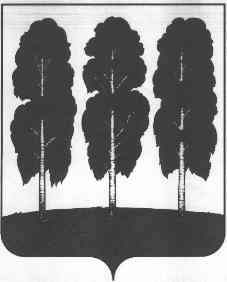 ДУМА БЕРЕЗОВСКОГО РАЙОНАХАНТЫ-МАНСИЙСКОГО АВТОНОМНОГО ОКРУГА – ЮГРЫ РЕШЕНИЕот  21 марта 2019 года 		   				                           №  396пгт. БерезовоО принятии осуществления части полномочий органов местного самоуправления городского поселения Березово по решению вопросов местного значения органами местного самоуправления Березовского района на 2019 год и плановый период 2020 – 2021 годовВ соответствии с пунктом 3.1. статьи 86, статьей 142.5. Бюджетного кодекса Российской Федерации, статьей 15 Федерального закона от              06 октября 2003 года № 131-ФЗ «Об общих принципах организации местного самоуправления в Российской Федерации», устава Березовского района, утвержденного решением Думы Березовского района от 15 апреля 2005 года   № 338, в целях эффективного решения вопросов местного значения, на основании решения Совета депутатов городского поселения Березово от          26 февраля 2019 года № 176 «О передаче осуществления части полномочий органов местного самоуправления городского поселения Березово по решению вопросов местного значения органам местного самоуправления Березовского района на 2019 год и плановый период 2020 – 2021 годов»,Дума района РЕШИЛА:1..Принять осуществление полномочий органов местного самоуправления городского поселения Березово по решению вопросов местного значения органами местного самоуправления Березовского района на 2019 год и плановый период 2020 – 2021 годов по созданию условий для организации досуга и обеспечения жителей поселения услугами организаций культуры в части поддержки культурных мероприятий в области сохранения и развития культурного наследия народов, проживающих на территории Березовского района.2. Определить, что указанные в пункте 1 настоящего решения полномочия принимаются с объемом межбюджетных трансфертов, передаваемых из бюджета городского поселения Березово в бюджет Березовского района, предусмотренных Соглашением.3..Поручить администрации Березовского района заключить Соглашение с городским поселением Березово в лице главы городского поселения Березово о передаче осуществления части полномочий по решению вышеуказанных вопросов местного значения.4. Опубликовать решение в газете «Жизнь Югры» и разместить на официальном сайте органов местного самоуправления Березовского района.5..Настоящее решение вступает в силу после его официального опубликования и распространяется на правоотношения, возникшие                 с 01 января 2019 года.6..Контроль за выполнением настоящего решения возложить на постоянную комиссию по бюджету, налогам и финансам Думы Березовского района (Антипин А.Б.).Председатель Думы Березовского района  					                          В.П. НовицкийГлава Березовского района                                                                  В.И. Фомин